Создание теста с несколькими вариантамиПример создания теста с двумя вариантами, в каждом варианте по 5 вопросовДля создания теста требуется выполнить следующие действия:1. Заполнить раздел «О тесте» 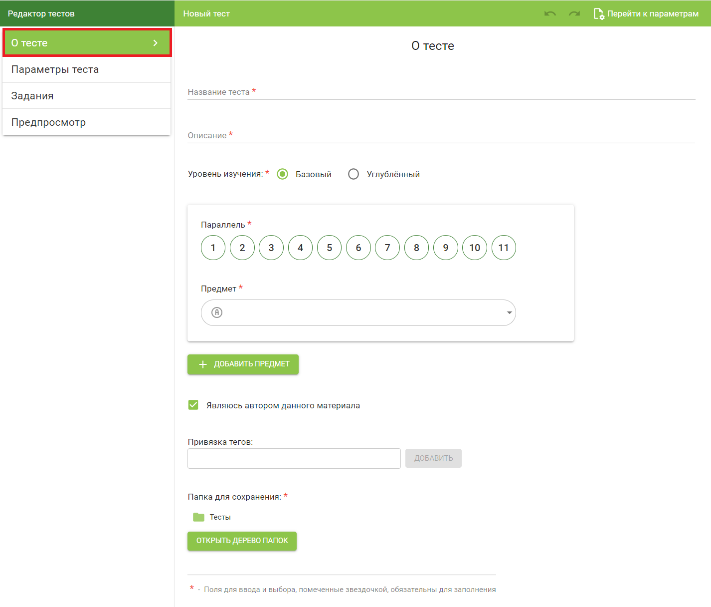 2. В параметрах теста указать количество вариантов в тесте – 2.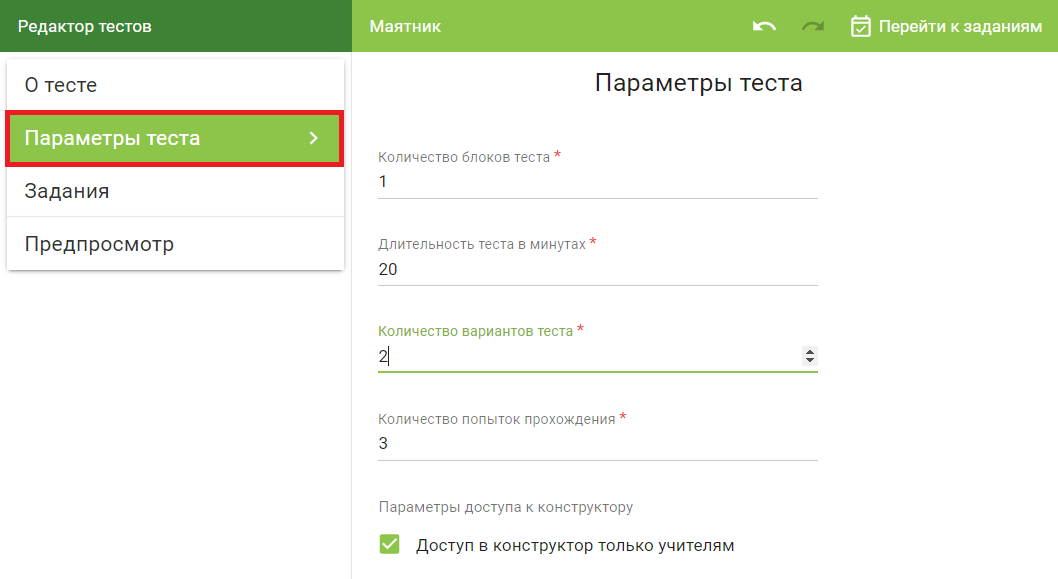 Нажмите кнопку «Перейти к настройкам».Чтобы отредактировать блок, кликните по нему мышкой.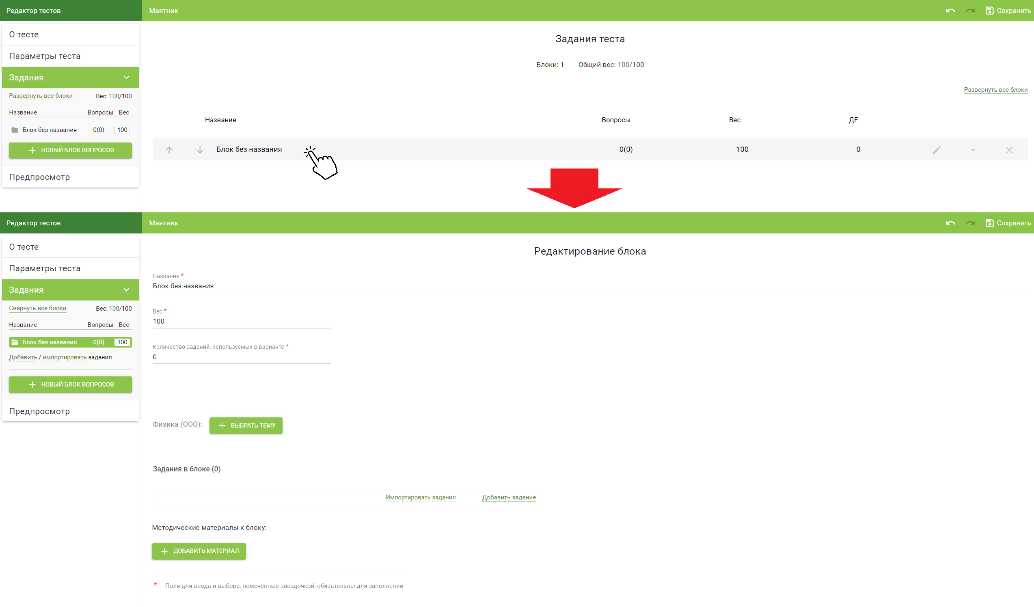 2. В настройках блока укажите количество заданий, используемых в варианте, – 5. Чтобы оба варианта содержали только уникальные вопросы, количество вопросов в блоке должно быть не менее 10.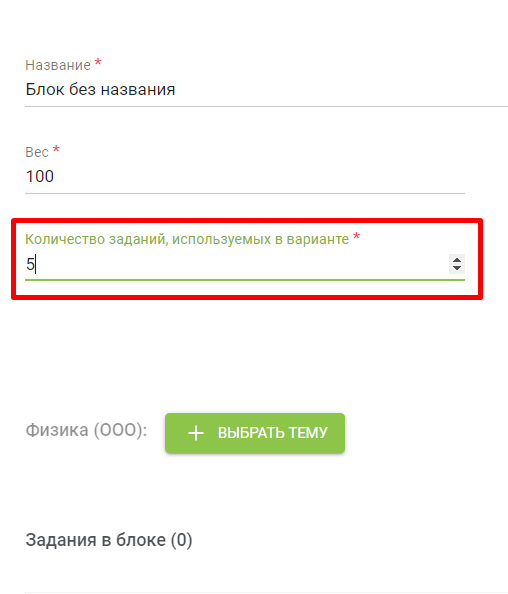 